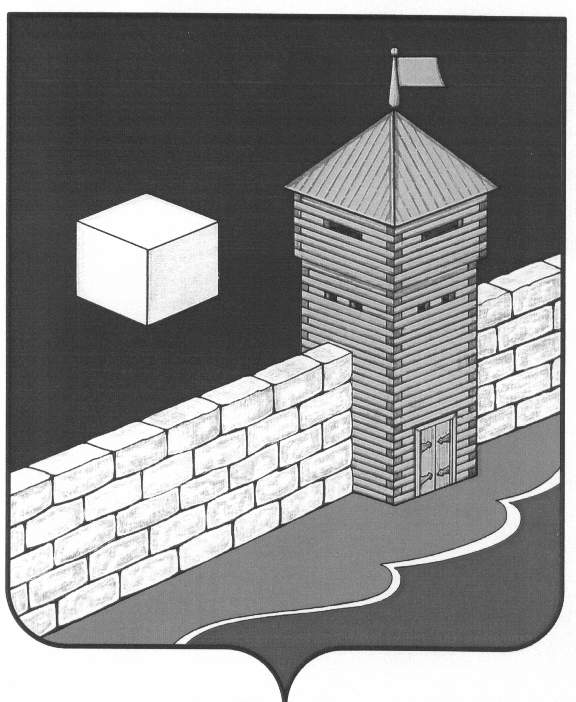 АДМИНИСТРАЦИЯ ЕТКУЛЬСКОГО МУНИЦИПАЛЬНОГО РАЙОНАПОСТАНОВЛЕНИЕ     22.07.2020      №   551                   с. ЕткульВ целях реализации пункта 7 статьи 79 Федерального закона от 29 декабря 2012 г. № 273-ФЗ «Об образовании в Российской Федерации», части 10 статьи 7 Закона Челябинской области от 29.08.2013 г. № 515-ЗО «Об образовании в Челябинской области» для организации питания детей с ограниченными возможностями здоровья обучающихся в муниципальных дошкольных и общеобразовательных организациях, администрация Еткульского муниципального района ПОСТАНОВЛЯЕТ:Утвердить прилагаемое Положение об организации бесплатного двухразового питания обучающихся с ограниченными возможностями здоровья в муниципальных образовательных организациях Еткульского муниципального района.2. Настоящее постановление вступает в силу со дня его подписания и распространяет свое действие на правоотношения, возникшие с 06 апреля 2020 года, применяется в отношении муниципальных бюджетных и казенных образовательных организаций, подведомственных Управлению образования администрации Еткульского муниципального района.3.Контроль за исполнением постановления возложить на заместителя           главы Еткульского муниципального района Г.С. Ямгурову.Глава Еткульского муниципального района 	                          Ю.В. КузьменковПоложение об организациибесплатного двухразового питания обучающихся с ограниченнымивозможностями здоровья в муниципальных образовательных организациях Еткульского муниципального района1. Настоящее Положение об организации бесплатного двухразового питания обучающихся с ограниченными возможностями здоровья в муниципальных образовательных организациях Еткульского муниципального района (далее - Положение) разработано в соответствии с Федеральным законом от 29.12.2012 г. № 273-ФЗ «Об образовании в Российской Федерации», Законом Челябинской области от 29.08.2013 г. № 515-ЗО «Об образовании в Челябинской области», определяет порядок и условия обеспечения двухразовым питанием, а также замену питания денежной компенсацией детям с ограниченными возможностями здоровья (далее - ОВЗ), обучающихся в дошкольных и общеобразовательных организациях, подведомственных Управлению образования администрации Еткульского муниципального района (далее – образовательные организации).2. Финансирование обеспечения двухразовым питанием, а также замена питания денежной компенсацией осуществляется за счет средств бюджета Челябинской области или бюджета Еткульского муниципального района в зависимости от категории образовательной организации в которую зачислен обучающийся с ОВЗ.3. Право на получение бесплатного двухразового питания имеют обучающиеся с ОВЗ, не проживающие в образовательных организациях, а также обучающиеся с ОВЗ находящиеся на индивидуальном обучении на дому в соответствии с медицинским заключением и осваивающие адаптированные общеобразовательные программы.4. Обучающиеся с ОВЗ, имеют право получать бесплатное двухразовое питание (завтраки и обеды) в пределах стоимости питания, обучающегося в образовательной организации.5. Стоимость питания в образовательной организации для обучающихся с ОВЗ рассчитывается исходя из норм обеспечения, утвержденных Правительством Челябинской области.6. Стоимость питания обучающихся с ОВЗ в образовательной организации, финансовое обеспечение которой является расходным обязательством Еткульского муниципального района устанавливается правовым актом Администрации Еткульского муниципального района.7. Для предоставления бесплатного двухразового питания один из родителей (законных представителей) обучающегося с ОВЗ (далее – заявитель) представляет в образовательную организацию:заявление об обеспечении бесплатным двухразовым питанием обучающегося с ОВЗ;паспорт или иной документ, удостоверяющий личность заявителя;выписка из протокола психолого - медико - педагогической комиссии (далее – ПМПК), подтверждающая, что обучающийся является лицом с ОВЗ;копия страхового свидетельства, обучающегося и заявителя (СНИЛС).8. Для предоставления бесплатного двухразового питания обучающемуся с ОВЗ, находящемуся на индивидуальном обучении на дому дополнительно к документам, указанным в п. 7 настоящего Положения предоставляется заключение врачебной комиссии, рекомендующей обучение на дому.9. Заявление и документы, подтверждающие право обучающегося на бесплатное питание, подаются в период с 20 августа по 01 сентября, а также по мере возникновения права на бесплатное питание.10. Заявление о предоставлении бесплатного питания регистрируется образовательной организацией. 11. Решение о предоставлении бесплатного двухразового питания принимается комиссией, осуществляющей контроль за организацией питания в образовательной организации (далее - Комиссия).12. Решение Комиссии по каждому заявлению фиксируется в протоколе заседания и оформляется выпиской из протокола. В протоколе заседания и выписке из протокола заседания указываются обоснование (мотивы) решения комиссии.13. Заявления о предоставлении бесплатного питания, поданные до 01 сентября текущего года включительно, рассматриваются на заседании комиссии не позднее 10 сентября текущего года, а заявления, поданные после 01 сентября в течение года – не позднее 10 дней с момента регистрации заявления.14. Комиссия принимает по заявлению одно из следующих решений:предоставить бесплатное питание;отказать в предоставлении бесплатного питания.15. Основаниями для отказа в предоставлении бесплатного питания являются:предоставление родителями (законными представителями) неполного пакета документов;предоставление неправильно оформленных или утративших силу документов;предоставление документов, содержащих недостоверные сведения.16. После рассмотрения заявления на заседании Комиссии о принятом решении родитель (законный представитель) уведомляется извещением.17. Руководитель образовательной организации в течении трех дней с момента принятия комиссией решения по предоставлению бесплатного двухразового питания издаёт приказ об организации бесплатного двухразового питания и включает в приказ списочный состав обучающихся с ОВЗ.         18. Предоставление бесплатного двухразового питания осуществляется с учебного дня, установленного приказом по образовательной организации, но не более чем на срок действия заключения ПМПК.19. В случае изменения обстоятельств, влияющих на предоставление бесплатного двухразового питания родители (законные представители) обучающихся с ОВЗ в течение 10 дней со дня наступления таких изменений обязаны сообщить о них в администрацию образовательной организации в письменном виде.20. Право на получение меры социальной поддержки по обеспечению бесплатным двухразовым питанием сохраняется за обучающимся с ОВЗ, достигшим возраста 18 лет до окончания обучения в образовательной организации.21. Бесплатное двухразовое питание организуется в виде завтрака и обеда в течении 5 дней в неделю.22. Учет количества дней питания осуществляется по факту присутствия обучающегося с ОВЗ, в том числе и получающего образование на дому согласно медицинскому заключению, на учебных занятиях.23. В период отсутствия в образовательной организации во время учебного процесса обучающийся питанием не обеспечивается.24. Замена бесплатного питания на денежную компенсацию возможна по заявлению родителей (законных представителей) обучающихся с ОВЗ в общеобразовательных организациях, но не проживающих в образовательных организациях и обучающихся с ОВЗ находящимся на индивидуальном обучении на дому в соответствии с медицинским заключением. Иные обучающиеся с ОВЗ имеют право на денежную компенсацию бесплатного питания в период обучения по образовательным программам с применением дистанционных технологий.25. Порядок представления документов в целях получения компенсации, составы административных процедур устанавливаются административным регламентом, утвержденным правовым актом администрации Еткульского муниципального района.26. Получателем компенсации является один из родителей (законных представителей) обучающегося с ОВЗ, предоставивший документы, предусмотренные пунктом 27 настоящего Положения.27. Для предоставления денежной компенсации на бесплатное питание один из родителей (законных представителей) обучающегося с ОВЗ представляет в ОО:заявление о предоставлении денежной компенсации;паспорт или иной документ, удостоверяющий личность получателя денежной компенсации;свидетельство о рождении обучающегося, на которого предоставляется компенсация;выписка из протокола психолого - медико - педагогической комиссии (далее – ПМПК), подтверждающая, что обучающийся является лицом с ОВЗ;копия страхового свидетельства, обучающегося и получателя денежной компенсации (СНИЛС);копия свидетельства о постановке на учет в налоговом органе получателя компенсации;справка образовательной организации о неполучении бесплатного питания;справка о регистрации ребенка по месту проживания, при ее отсутствии - справка органа местного самоуправления, осуществляющего управление в сфере образования, муниципального образования, где ребенок зарегистрирован по месту жительства, о том, что в данном муниципальном образовании родители (законные представители) компенсацию не получают;реквизиты банковского счета получателя компенсации. 28. Для предоставления денежной компенсации бесплатного двухразового питания обучающемуся с ОВЗ, находящемуся на индивидуальном обучении на дому дополнительно к документам, указанным в п. 27 настоящего Положения предоставляется заключение врачебной комиссии, рекомендующей обучение на дому.29. Решение об установлении денежной компенсации принимается руководителем образовательной организации в течение 5 рабочих дней со дня представления заявителем документов, указанных в пунктах 27, 28 настоящего Положения, при отсутствии оснований для отказа в выплате денежной компенсации и выражается в издании приказа по образовательной организации.30. Основаниями для отказа в предоставлении компенсации являются: предоставление родителями (законными представителями) неполного пакета документов; предоставление неправильно оформленных, содержащих не достоверную информацию или утративших силу документов;31. Заявитель о принятом решении об отказе в выплате денежной компенсации уведомляется в течение трех рабочих дней со дня принятия решения, с указанием причины отказа.32. Основаниями для прекращения выплаты денежной компенсации являются:1) обращение заявителя с заявлением о прекращении выплаты компенсации;2) истечение срока действия заключения психолого-медико-педагогической комиссии;3) прекращение образовательных отношений между организацией и обучающимся;4) отобрание обучающегося у заявителя органом опеки и попечительства в случае угрозы жизни или здоровью обучающегося;5) смерть обучающегося;6) окончание периода обучения по образовательным программам с применением дистанционных технологий;7) лишение или ограничение родительских прав (прекращение прав и обязанностей опекуна или попечителя) заявителя, которому была назначена денежная компенсация.Выплата компенсации в случаях, предусмотренных подпунктами 1 - 7 настоящего пункта, прекращается со дня наступления соответствующего обстоятельства.Решение о прекращении выплаты денежной компенсации принимается руководителем образовательной организации в форме локального акта не позднее трех рабочих дней со дня наступления обстоятельств, предусмотренных настоящим пунктом.Образовательная организация в течение трех рабочих дней со дня принятия решения о прекращении выплаты денежной компенсации сообщает заявителю о прекращении выплаты денежной компенсации.33. Основаниями для приостановления выплаты денежной компенсации являются:1) лишение или ограничение родительских прав (прекращение прав и обязанностей опекуна или попечителя) заявителя, которому предоставлена выплата компенсации;2) признание заявителя судом безвестно отсутствующим или объявление умершим;3) смерть заявителя, которому предоставлена выплата компенсации;4) признание заявителя судом недееспособным или ограничено дееспособным;5) усыновление обучающегося третьим лицом, не являющимся заявителем, которому предоставлена выплата компенсации.В случае наступления одного из обстоятельств, предусмотренных настоящим пунктом, выплата компенсации приостанавливается с 1 числа месяца, следующего за месяцем, в котором наступило соответствующее обстоятельство.Решение о приостановлении выплаты компенсации принимается руководителем организации в форме локального нормативного акта не позднее трех рабочих дней со дня наступления обстоятельства, предусмотренного настоящим пунктом.Образовательная организация уведомляет заявителя о приостановлении выплаты компенсации в течение трех рабочих дней со дня принятия решения о приостановлении выплаты компенсации.34. Решение о возобновлении выплаты компенсации принимается руководителем образовательной организации в форме локального акта не позднее семи рабочих дней с даты поступления заявления о выплате денежной компенсации.35. В случае изменения обстоятельств, влияющих на выплату компенсации родители (законные представители) обучающихся с ОВЗ в течение 10 дней со дня наступления таких изменений обязаны сообщить о них в образовательную организацию в письменном виде.36. Размер денежной компенсации рассчитывается с учетом учебного плана исходя из учебной недельной нагрузки при условии организации обучения на дому, за исключением периодов нахождения обучающегося на лечении, а также периодов его санаторного оздоровления, в которых проводятся необходимые лечебные, реабилитационные и оздоровительные мероприятия на основании представленных заявителем (его представителем) подтверждающих документов.37. Выплата денежной компенсации осуществляется путем перечисления денежных средств на лицевой счет заявителя, открытый в кредитной организации Российской Федерации на имя заявителя до 25 числа месяца, следующего за отчетным.38. В случае обращения за денежной компенсацией в 2020 году, денежная компенсация рассчитывается с 06 апреля 2020 г., а в последующем с даты подачи заявления, но не ранее возникновения права на неё.39. Денежная компенсация, излишне выплаченная заявителю вследствие непредставления или несвоевременного представления заявителем сведений для перечисления денежной компенсации, а также представления документов, содержащих заведомо недостоверные сведения, подлежит удержанию из сумм последующих денежных компенсаций в соответствии с пунктом 34 настоящего порядка, а при прекращении выплаты денежной компенсации возмещается получателем добровольно.40. Удержание излишне выплаченной суммы денежной компенсации производится при получении согласия заявителя в сроки, установленные в уведомлении образовательной организации41. В случае отказа заявителя от удержания излишне полученной суммы денежной компенсации из сумм последующих денежных компенсаций или от ее добровольного возврата она подлежит взысканию в судебном порядке в соответствии с законодательством Российской Федерации. 42. Обеспечение бесплатный двухразовым питанием, а также замена питания денежной компенсацией являются мерой социальной поддержки и подлежат занесению в Единая государственная информационная система социального обеспечения (ЕГИССО).Об утверждении Положения об организации бесплатного двухразового питания обучающихся с ограниченными возможностями здоровья УТВЕРЖДЕНпостановлением администрацииЕткульского муниципального районаот  22.07.2020      №  551